Thank you for your consideration for my study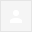 To    Mr. Somnath Sengupta    Sir,         I am Aruna Bhandari.Now, i am studying B.A 1st year  English (hons.) in Dhrubachanda Halder college.As you know that I belong to poor class family. So, it was quiet next to impossible for me to continue my study. But you have given me this opportunity to continue my study. So, thank you very much for given me sponsorship   and allow me to continue my study.By this money i pay my tuition fees and have bought some books which have help me a lot in my study.      Thank you very much.                                                                                            Your's faithfully                                                                                            Aruna Bhandari Inboxx10:32 PM (1 minute ago)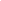 